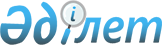 Жерге салық мөлшерлерін түзету туралы
					
			Күшін жойған
			
			
		
					Павлодар облысы Железинка аудандық мәслихатының 2009 жылғы 16 сәуірдегі N 138-4/14 шешімі. Павлодар облысы Железинка ауданының Әділет басқармасында 2009 жылғы 18 мамырда N 12-6-72 тіркелген. Күші жойылды - Павлодар облысы Железинка аудандық мәслихатының 2013 жылғы 14 қарашадағы N 162-5/21 шешімімен      Ескерту. Күші жойылды - Павлодар облысы Железинка аудандық мәслихатының 14.11.2013 N 162-5/21 шешімімен.

      Қазақстан Республикасының 2001 жылғы 23 қаңтардағы "Қазақстан Республикасында жергілікті мемлекеттік басқару туралы" Заңының 6 бабына, Қазақстан Республикасы 2008 жылғы 10 желтоқсандағы "Бюджетке салық және басқа да міндетті төлемдер туралы" (Салық Кодексі) Қазақстан Республикасы Кодексінің 387 бабы, 1 тармағына сәйкес аудан мәслихаты ШЕШІМ ЕТЕДІ:



      1. Салық Кодексінің 378 бабында қарастырылған ауыл шаруашылыққа арналған жерлердің негізгі салық мөлшері 50% ұлғайтылсын.



      2. Салық Кодексінің 379 бабында қарастырылған ауыл шаруашылыққа арналған жеке тұлғаларға берілген жерлердің негізгі салық мөлшері N 1 қосымшаға сәйкес ұлғайтылсын.



      3. Салық Кодексінің 381 бабында қарастырылған елді мекендер жерлеріне (тұрғын үй маңындағы жерлерден басқа) негізгі салық мөлшері 50 % ұлғайтылсын.



      4. Салық Кодексінің 383 бабында қарастырылған елді мекендерден тыс орналасқан өнеркәсіп жерлеріне негізгі салық мөлшері 50 % ұлғайтылсын.



      5. Железинка аудандық мәслихатының (2-шақырылымы, 24 сессиясының) 2003 жылғы 23 сәуірдегі "Жерге салық мөлшерлерін түзету туралы" (Нормативтік құқықтық актілерін мемлекеттік тіркеу реестірінде N 1841 тіркелген, аудандық "Родные просторы" газетінде жарияланған) N 209/24 шешімінің күші жойылған деп саналсын.



      6. Осы шешім ресми жариялануынан 10 күннен кейін қолданысқа енеді.      Аудандық мәслихаты

      сессиясының төрағасы                       А. Умаров      Аудандық мәслихатының хатшысы              В. Крутиков

Железинка аудандық Мәслихатының

4-шақырылымның кезекті 14-сессиясының

2009 жылғы 16 сәуір N 138-4/14 шешіміне

1 қосымша             Селолық округтер қимасында базалық ставкаларын көтеру
					© 2012. Қазақстан Республикасы Әділет министрлігінің «Қазақстан Республикасының Заңнама және құқықтық ақпарат институты» ШЖҚ РМК
				N Селолық округтың атауыКөтерілген %1Железин502Михайлов403Алакөл404Актау205Уалихан306Енбекші207Башмашын408Озерный209Казақстан3010Новомир4011Веселорощин3012Приертіс4013Лесной20